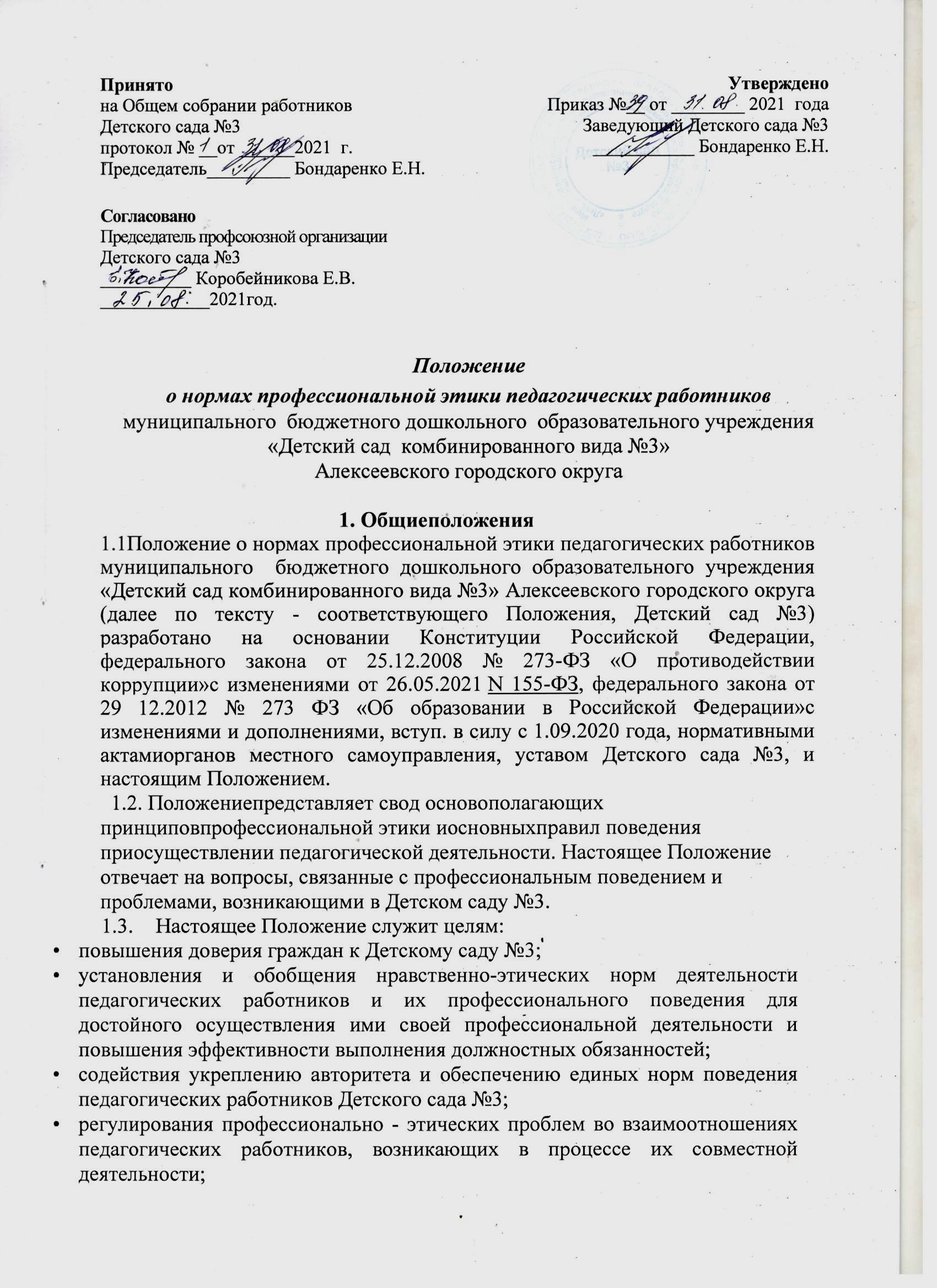 воспитания высоконравственной личности педагогического работника, соответствующего нормам и принципам общечеловеческой и профессиональной моралиПоложение служит основой для формирования взаимоотношений, основанных на нормах морали, уважительном отношении к педагогической деятельности в общественном сознании.Знание и соблюдение норм настоящего Положения является нравственным долгом каждого педагогического работника Детского сада №3 и обязательным критерием оценки качества его профессиональной деятельности.1.6. Каждому педагогическому работнику следует принимать все необходимые меры для соблюдения Положения.1.7. Педагогический работник, осуществляющий педагогическую деятельность или поступающий на работу в Детский сад №3, вправе, изучив содержание настоящего Положения, принять для себя его нормы или отказаться от педагогической деятельности в Детском саду №3. 2. ОБЯЗАТЕЛЬСТВА ПЕДАГОГИЧЕСКИХ РАБОТНИКОВ ПЕРЕД ПРОФЕССИОНАЛЬНОЙ ДЕЯТЕЛЬНОСТЬЮ2.1. Педагогические работники при любых обстоятельствах должны сохранять честь и достоинство, присущие их деятельности. 2.2. В процессе своей профессиональной деятельности педагогические работники должны соблюдать следующие этические принципы: законность;  объективность;  компетентность; независимость;  тщательность;  справедливость;  честность; гуманность;  демократичность; профессионализм;  взаимоуважение;  конфиденциальность. 2.3. Педагогические работники, осознавая ответственность перед гражданами, обществом и государством, призваны: оправдывать доверие и уважение общества к своей профессиональной деятельности, прилагать усилия для повышения её престижа;  исполнять должностные обязанности добросовестно и на высоком профессиональном уровне в целях обеспечения эффективной работы Детского сада №3;  исходить из того, что признание, соблюдение и защита прав и свобод человека и гражданина определяют основной смысл и содержание деятельности как Детского сада №3 в целом, так и каждого педагогического работника; осуществлять свою деятельность в пределах полномочий;  не оказывать предпочтение каким-либо профессиональным или социальным группам и организациям, быть независимыми от влияния отдельных граждан, профессиональных или социальных групп и организаций;  соблюдать беспристрастность, исключающую возможность влияния на свою профессиональную деятельность решений политических партий и общественных объединений;  исключать действия, связанные с влиянием каких-либо личных, имущественных (финансовых) и иных интересов, препятствующих добросовестному исполнению должностных обязанностей;  уведомлять администрацию Детского сада №3 обо всех случаях обращения к ним каких-либо лиц в целях склонения к совершению коррупционных правонарушений; соблюдать установленные действующим законодательством ограничения и запреты;  проявлять корректность и внимательность в обращении с участниками отношений в сфере образования;  проявлять толерантность к обычаям и традициям народов России и других государств, учитывать культурные и иные особенности различных этнических, социальных групп и конфессий, способствовать межнациональному и межконфессиональному согласию;  придерживаться правил делового поведения и этических норм, связанных с осуществлением возложенных на Детский сад №3 социальных функций;  принимать предусмотренные законодательством Российской Федерации меры по недопущению возникновения и урегулированию возникших случаев конфликта интересов;  быть требовательными к себе, стремиться к самосовершенствованию;  обеспечивать регулярное обновление и развитие профессиональных знаний и навыков;  соблюдать правила русского языка, культуру своей речи, не допускать использования ругательств, грубых и оскорбительных высказываний;  постоянно стремиться к как можно более эффективному распоряжению ресурсами, находящимися в сфере их ответственности;  поддерживать порядок на рабочем месте;  соблюдать деловой стиль, опрятность, аккуратность и чувство меры во внешнем виде. 2.4. Важным показателем профессионализма педагогических работников является культура речи, проявляющаяся в их умении грамотно, доходчиво и точно передавать мысли, придерживаясь следующих речевых норм:  ясности, обеспечивающей доступность и простоту в общении;  грамотности, основанной на использовании общепринятых правил русского литературного языка;  содержательности, выражающейся в продуманности, осмысленности и информативности обращения; логичности, предполагающей последовательность, непротиворечивость и обоснованность изложения мыслей;  доказательности, включающей в себя достоверность и объективность информации;  лаконичности, отражающей краткость и понятность речи;  уместности, означающей необходимость и важность сказанного применительно к конкретной ситуации. 2.5. В процессе своей профессиональной деятельности педагогические работники обязаны воздерживаться от:  поведения, которое могло бы вызвать сомнение в добросовестном исполнении педагогическим работником своих должностных обязанностей, а также конфликтных ситуаций, способных нанести ущерб их репутации или авторитету Детского сада №3;  пренебрежительных отзывов о деятельности своего Детского сада №3 или проведения необоснованных сравнений его с другими Учреждениями;  преувеличения своей значимости и профессиональных возможностей; проявления лести, лицемерия, назойливости, лжи и лукавства;  любого вида высказываний и действий дискриминационного характера по признакам пола, возраста, расы, национальности, языка, гражданства, социального, имущественного или семейного положения, политических или религиозных предпочтений;  высказываний, которые могут быть истолкованы как оскорбления в адрес определённых социальных, национальных или конфессиональных групп;  резких и циничных выражений оскорбительного характера, связанных с физическими недостатками человека;  грубости, злой иронии, пренебрежительного тона, заносчивости, предвзятых замечаний, предъявления неправомерных, незаслуженных обвинений;  угроз, оскорбительных выражений или реплик, действий, препятствующих нормальному общению или провоцирующих противоправное поведение; 2.6. Педагогическим работникам необходимо принимать соответствующие меры по обеспечению безопасности и конфиденциальности информации, за несанкционированное разглашение которой они несут ответственность или которая стала им известна в связи с исполнением своих должностных обязанностей. 2.7. Если педагогический работник не уверен в том, как действовать в сложной этической ситуации, он имеет право обратиться в комиссию Детского сада №3 по профессиональной этике за разъяснением, в котором ему не может быть отказано. 3. ОБЯЗАТЕЛЬСТВА ПЕДАГОГИЧЕСКИХ РАБОТНИКОВ ПЕРЕД ВОСПИТАННИКАМИ3.1. Педагогические работники в процессе взаимодействия с воспитанниками:  признают уникальность, индивидуальность и определённые личные потребности каждого;  сами выбирают подходящий стиль общения, основанный на взаимном уважении; стараются обеспечить поддержку каждому для наилучшего раскрытия и применения его потенциала;  выбирают такие методы работы, которые поощряют в воспитанниках развитие самостоятельности, инициативности, ответственности, самоконтроля, самовоспитания, желания сотрудничать и помогать другим; при оценке поведения и достижений воспитанников стремятся укреплять их самоуважение и веру в свои силы, показывать возможности совершенствования, повышать мотивацию обучения;  проявляют толерантность;  осуществляют должную заботу и обеспечивают конфиденциальность во всех делах, затрагивающих их интересы;  стремятся стать для них положительным примером; 3.2. В процессе взаимодействия с воспитанниками педагогические работники обязаны воздерживаться от:  навязывания им своих взглядов, убеждений и предпочтений; оценки их личности и личности их родителей, законных представителей; предвзятой и необъективной оценки их деятельности и поступков;  предвзятой и необъективной оценки действий законных представителей воспитанников;  отказа от объяснения сложного материала со ссылкой на личностные и психологические недостатки воспитанников, а также из-за отсутствия времени для объяснения. При действительном отсутствии времени необходимо провести индивидуальную работу с воспитанником в удобное для обеих сторон время;  требования платы за дополнительные образовательные услуги в рамках реализации основной общеобразовательной программы дошкольного образования;  проведения на занятиях явной политической или религиозной агитации;  употребления алкогольных напитков накануне и во время исполнения должностных обязанностей;  курения в помещениях Детского сада №34. ОБЯЗАТЕЛЬСТВА ПЕДАГОГИЧЕСКИХ РАБОТНИКОВ ПЕРЕД РОДИТЕЛЯМИ (ЗАКОННЫМИ ПРЕДСТАВИТЕЛЯМИ) ВОСПИТАННИКОВ 4.1. Педагогические работники в процессе взаимодействия с законными представителями воспитанников должны:  помнить, что большинство обратившихся законных представителей воспитанников, как правило, столкнулись с трудностями, неприятностями или даже бедой. От того, как их встретят и выслушают, какую окажут помощь, зависят их настроение и их мнение о педагогических работниках и работе Детского сада №3 в целом;  начинать общение с приветствия;  проявлять внимательность, тактичность, доброжелательность, желание помочь;  выслушивать объяснения или вопросы внимательно, не перебивая говорящего, проявляя доброжелательность и уважение к собеседнику;  высказываться в корректной и убедительной форме; если потребуется, спокойно, без раздражения повторить и разъяснить смысл сказанного;  выслушать обращение и уяснить суть изложенной проблемы, при необходимости в корректной форме задать уточняющие вопросы;  разъяснить при необходимости требования действующего законодательства и локальных актов по обсуждаемому вопросу;  принять решение по существу обращения (при недостатке полномочий сообщить координаты полномочного лица). 4.2. В процессе взаимодействия с родителями (законными представителями) воспитанников педагогические работники не должны:  заставлять их необоснованно долго ожидать приёма;  перебивать их в грубой форме;  проявлять раздражение и недовольство по отношению к ним;  разговаривать по телефону, игнорируя их присутствие; разглашать высказанное воспитанниками мнение о своих законных представителях4.3. Педагогические работники должны прилагать все усилия, чтобы поощрить родителей (законных представителей) активно участвовать в воспитании их ребёнка и поддерживать тем самым процесс воспитания и обучения, гарантируя выбор самой оптимальной и подходящей для их ребёнка формы работы. 4.4. Рекомендуется не принимать на свой счёт обидных и несправедливых замечаний, неуместных острот, насмешек, не допускать втягивания в конфликтную ситуацию или скандал. 4.5. В случае конфликтного поведения со стороны родителя (законного представителя) воспитанника необходимо принять меры для того, чтобы снять эмоциональное напряжение, а затем спокойно разъяснить ему порядок решения вопроса. 5. ОБЯЗАТЕЛЬСТВА ПЕДАГОГИЧЕСКИХ РАБОТНИКОВ ПЕРЕД КОЛЛЕГАМИ5.1. Педагогические работники в процессе взаимодействия с коллегами: поддерживают атмосферу коллегиальности, уважая их профессиональные мнения и убеждения; готовы предложить совет и помощь коллегам, находящимся в начале своего профессионального пути;  помогают друг другу в процессе взаимного оценивания, предусмотренного действующим законодательством и локальными актами Детского сада №3 . 5.2. В процессе взаимодействия с коллегами педагогические работники обязаны воздерживаться от:  пренебрежительных отзывов о работе других педагогических работников или проведения необоснованного сравнения их работы со своей;  предвзятого и необъективного отношения к коллегам;  обсуждения их недостатков и личной жизни. 6. ОБЯЗАТЕЛЬСТВА ПЕДАГОГИЧЕСКИХ РАБОТНИКОВ ПЕРЕД АДМИНИСТРАЦИЕЙ УЧРЕЖДЕНИЯ6.1. Педагогические работники выполняют разумные указания администрации и имеют право подвергнуть их сомнению в порядке, установленном действующим законодательством. 6.2. В процессе взаимодействия с администрацией педагогические работники обязаны воздерживаться от заискивания перед ней. 7. ОБЯЗАТЕЛЬСТВА АДМИНИСТРАЦИИ УЧРЕЖДЕНИЯ ПЕРЕД ПЕДАГОГИЧЕСКИМИ РАБОТНИКАМИ7.1.Быть для других педагогических работников образцом профессионализма и безупречной репутации, способствовать формированию в Детском саду №3 благоприятного для эффективной работы морально-психологического климата. 7.2. Делать всё возможное для полного раскрытия способностей и умений каждого педагогического работника. 7.3. Представителям администрации следует:  формировать установки на сознательное соблюдение норм настоящего Положения;  быть примером неукоснительного соблюдения принципов и норм настоящего Положения;  регулировать взаимоотношения в коллективе на основе принципов и норм профессиональной этики;  пресекать интриги, слухи, сплетни, проявления нечестности, подлости, лицемерия в коллективе;  обеспечивать рассмотрение без промедления фактов нарушения норм профессиональной этики и принятие по ним объективных решений;  способствовать максимальной открытости и прозрачности деятельности Детского сада №3 с тем, чтобы не допустить возникновения ситуаций, когда из-за недостатка необходимой информации в обществе или у отдельных граждан появляются сомнения в законности действий педагогических работников; 7.4. Представитель администрации не имеет морального права:  перекладывать свою ответственность на подчинённых;  использовать служебное положение в личных интересах; проявлять формализм, чванство, высокомерие, грубость;  создавать условия для наушничества и доносительства в коллективе;  обсуждать с подчинёнными действия вышестоящих руководителей;  предоставлять покровительство, возможность карьерного роста по признакам родства, землячества, религиозной, кастовой, родовой принадлежности, личной преданности, приятельских отношений;  демонстративно приближать к себе своих любимцев, делегировать им те или иные полномочия, не соответствующие их статусу, незаслуженно их поощрять, награждать, необоснованно предоставлять им доступ к материальным и нематериальным ресурсам;  умышленно использовать свои должностные полномочия и преимущества вопреки интересам долга, исходя из корыстной личной заинтересованности. 8. КОНТРОЛЬ ЗА СОБЛЮДЕНИЕМ НАСТОЯЩЕГО ПОЛОЖЕНИЯ8.1. Для контроля соблюдения настоящего Положения, поддержки педагогических работников, оказания им консультационной помощи в вопросах профессиональной этики, а также урегулирования спорных ситуаций приказом заведующего создаётся комиссия по профессиональной этике. В состав комиссии включаются наиболее квалифицированные и авторитетные представители педагогических работников. 8.2. В своей деятельности комиссия руководствуется действующим законодательством Российской Федерации, уставом Детского сада №3, настоящим Положением и Положением о комиссии по профессиональной этике.9. ОТВЕТСТВЕННОСТЬ ЗА НАРУШЕНИЕ НАСТОЯЩЕГО ПОЛОЖЕНИЯ9.1. Нарушение требований настоящего Положения квалифицируется как неисполнение или ненадлежащее исполнение педагогическим работником своих обязанностей, которое влечёт моральное воздействие в виде устного замечания, предупреждения о недопустимости неэтичного поведения, требования о публичном извинении либо одно из установленных трудовым законодательством дисциплинарных взысканий.